Actividades SugeridasOBJETIVO DE APRENDIZAJE OA_13DESCRIPCIÓN DE LA ACTIVIDADDemostrar, explicar y registrar la igualdad y desigualdad en forma concreta y pictórica del 0 al 20, usando el símbolo igual (=) y los símbolos no igual (›,<).ARGUMENTAR Y COMUNICAR. Comunicar el resultado de relaciones empleando expresiones matemáticas. (OA d) REPRESENTAR Utilizar representaciones simbólicas para representar enunciados. (OA h)7.Completan con el peso que tiene cada bolsa de las balanzas siguientes para que se dé una igualdad en el caso a y una desigualdad en el caso b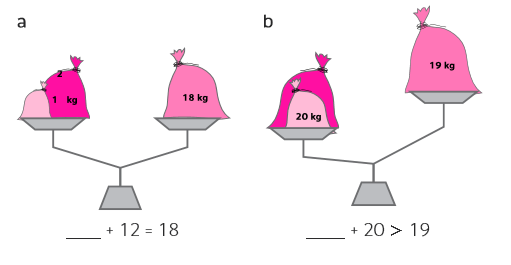 